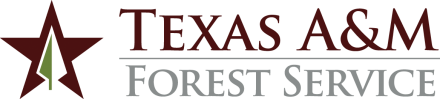 Credit Card Request FormCardholder InformationCredit Card Type and Credit LimitCheck appropriate box for the type of card(s) desired and enter requested credit limit.Individual Travel Card limit is based on cardholder's credit history.  Please explain a credit limit request greater than the standard amount.  Attach additional pages if necessary.ApprovalCardholder Signature:  	______________________________  Date:  _________________Supervisor Name (printed):  	Supervisor (signature):  	______________________________  Date:  _________________Signed form may be sent as an email attachment by the appropriate approver to the Credit Card Coordinator at mkarns@tfs.tamu.edu.  If FAXED, send form to 979/458-6622. Employee Name:UIN Number:Position Title:Department Name:Statement Mailing Address:Business Phone Number:Email Address:Credit Card TypeCredit Card TypeStandard Credit LimitRequested Credit Limit(if other than standard)Procurement Card$500Department Travel Card$1,000Individual Travel CardNo Standard Limit